Publicado en Madrid el 19/09/2019 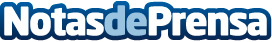 ​Jornada creativa en el IED Innovation Lab. Economía Creativa y Empleo: una oportunidad de desarrolloEl próximo día 25 de septiembre se celebra un encuentro en el IED Innovation Lab del IED Madrid, en el que expertos, creativos, estudiantes y profesionales compartirán ideas y proyectos que están desarrollando en el ámbito de la creatividad, la innovación y la economía naranjaDatos de contacto:Fernando Ávila637446671Nota de prensa publicada en: https://www.notasdeprensa.es/jornada-creativa-en-el-ied-innovation-lab Categorias: Educación Madrid Emprendedores Eventos http://www.notasdeprensa.es